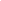 Sample for Company Leave Letter (pls. use co. letter head paper)公司放假信樣本 (請用公司信紙)Date:  28 Jul 2009Consulate-General of Japan46/47th Floor, One Exchange Square,8 Connaught Place, Central, Hong KongThis is to certify that applicant’s name (申請人姓名) is the position of title/position (職位) of this company, and has been working here since employment date(入職日期).  He/She is entitled to an annual leave from holiday starting date(開始放假日期) to holiday finish date(結束假期日期) inclusive.  Upon his/her return, he/she will resume his/her duty on date of restarting work(復工日期) in this company.Should you need further information, please feel free to contact person-in-charge(負責人姓名) on telephone number tel. no.(聯絡電話號碼).Your favorable consideration to his/her application will be much appreciated.Yours faithfully,________________________Authorized signature with name & title and seal of the company(負責人簽署、姓名、職位及公司蓋章)